                  		      บันทึกข้อความ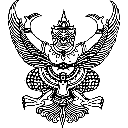 ส่วนราชการ   สาขาวิชา.................................. คณะวิทยาการจัดการ  โทร.๑๓๓ ต่อ ...........ที่   อว.๐๖๓๐.๐๖/    				วันที่ ………………………………………………….เรื่อง   ขออนุมัติดำเนินกิจกรรม........................................................ 	และงบประมาณ ตามแผนปฏิบัติการของหน่วยงาน 	ประจำปีงบประมาณ พ.ศ. ๒๕๖๕เรียน	คณบดีคณะวิทยาการจัดการ 		ด้วย สาขาวิชา......................... คณะวิทยาการจัดการได้ดำเนินการจัดทำแผนการดำเนินงานโครงการและกิจกรรม ประจำปีงบประมาณ พ.ศ. ๒๕๖๕ ในระบบ Enterprise Resource Planning (ERP) โดยได้รับการอนุมัติจากมหาวิทยาลัยเรียบร้อยแล้วนั้น	ในการนี้ ขออนุมัติดำเนินกิจกรรม .........................................................................................รหัส BB - ............. ภายใต้ รหัส .......... โครงการ.......................................................................... 
รหัส ................ กิจกรรม ............................................................. ผู้เสนอโครงการ .................................งบประมาณที่ขอตั้ง จำนวน ...............บาท (............................) โดยได้แนบเอกสารประกอบการพิจารณา ดังนี้	๑)  โครงการแบบย่อ (Project Brief)	๒)  แบบฟอร์ม BB – ........................ จาก ระบบ Enterprise Resource Planning (ERP) จึงเรียนมาเพื่อโปรดพิจารณา 	(............ชื่ออาจารย์ผู้เสนอโครงการ.............)  		                                                         ผู้เสนอโครงการ  	(............ชื่อประธานสาขาวิชา......................)  		                                                        ประธานสาขาวิชา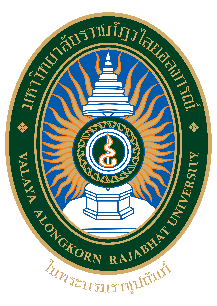 โครงการแบบย่อ (Project Brief)ชื่อโครงการ..................................................................................................................................................กิจกรรม.......................................................................................................................................................รหัส BB- ………………………………………………………..กำหนดการกิจกรรม ............................................................................................วันที่ .............................................ณ .........................................................................ช่วงเวลา และรายละเอียดการดำเนินโครงการ หัวข้อรายละเอียด (แบบย่อ)1. หลักการและเหตุผล2. วัตถุประสงค์3. กลุ่มเป้าหมายและจำนวน4. ระยะเวลาดำเนินการ5. สถานที่ดำเนินการ6. ผลลัพธ์จากการดำเนินงาน7. ผู้รับผิดชอบดำเนินการ8. งบประมาณ(แตกตัวคูณงบประมาณรายหมวด)